6-ое заседание 3-го созыва        КАРАР                                                                        РЕШЕНИЕ19-сы  апрель 2016 ел                № 42                   19 апреля 2016 года  Об огораживании обелиска в честь воинов-участников Великой Отечественной войны в с. Кигазы  В соответствии с Федеральным законом от 06 октября 2003 года № 131-ФЗ "Об общих принципах организации местного самоуправления в Российской Федерации" (ред. от 15.02.2016), статьей 3 Устава сельского поселения Петропавловский сельсовет Совет сельского поселения Петропавловский сельсовет муниципального района Аскинский район  Республики Башкортостан РЕШИЛ:1. Выделить финансовые средства на огораживание обелиска в честь участников Великой Отечественной войны в с. Кигазы.3. Обнародовать настоящее решение путем размещения  на информационном стенде  в здании администрации сельского поселения Петропавловский сельсовет  по  адресу: д. Петропавловка, ул. Космонавтов, д.2 и на официальном сайте сельского поселения www.petropavlovka.ru.4. Контроль  исполнения настоящего постановления  оставляю за собой.Главасельского поселения Петропавловский сельсовет                  муниципального района Аскинский район  Республики Башкортостан А.К.КадимовБАШҠОРТОСТАН РЕСПУБЛИКАҺЫ АСҠЫН РАЙОНЫ МУНИЦИПАЛЬ РАЙОНЫНЫҢ ПЕТРОПАВЛОВКА АУЫЛ СОВЕТЫАУЫЛ БИЛӘМӘҺЕ СОВЕТЫ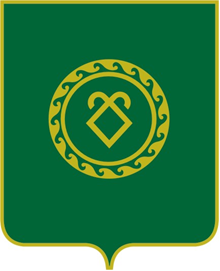 СОВЕТ СЕЛЬСКОГО ПОСЕЛЕНИЯ ПЕТРОПАВЛОВСКИЙ СЕЛЬСОВЕТ МУНИЦИПАЛЬНОГО РАЙОНА АСКИНСКИЙ РАЙОНРЕСПУБЛИКИ БАШКОРТОСТАН